Rear Admiral Nathan A. MooreAssistant Commandant for Engineering & Logistics (CG-4)U.S. Coast Guard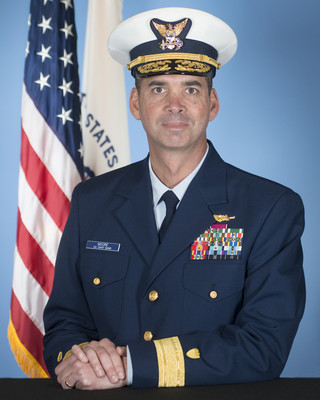 His subsequent assignment was as the Engineer Officer onboard USCGC HARRIET LANE (WMEC 903) in Portsmouth, Virginia. In 2001, Rear Admiral Moore reported to the Coast Guard Personnel Command Center in Washington, DC where he served as Chief of the Officer Promotion Boards Section. From 2004-2006 Rear Admiral Moore served as the Executive Officer of the USCGC VENTUROUS (WMEC 625) in St. Petersburg, Florida. From 2006-2008 Rear Admiral Moore was the Commanding Officer of Naval Engineering Support Unit Honolulu, Hawaii. He then served as Commanding Officer of USCGC RESOLUTE (WMEC 620) in St. Petersburg, Florida from 2008-2010. From 2010-2012 he served as the Chief of the Officer Assignment Branch (OPM-2) at the Personnel Services Center in Arlington, Virginia. Following completion of a year of Senior Service School at the Eisenhower School earning a master’s degree in National Resource Strategy, he then served from 2013-2015 as the Chief, Office of Naval Engineering at Coast Guard Headquarters.Rear Admiral Moore’s personal awards include two Legions of Merit, four Meritorious Service Medals, two Coast Guard Commendation Medals, and the Navy Commendation Medal. He has been a registered Professional Engineer in the state of Michigan since 1999.